PAUTA DA 12ª (DÉCIMA SEGUNDA) SESSÃO ORDINÁRIA DA VIGÉSIMA SETIMA SESSÃO LEGISLATIVA DA SÉTIMA LEGISLATURA DA CÂMARA DE VEREADORES DO MUNICÍPIO DE CHUPINGUAIA-RO. 15 DE MAIO DE 2023.                                 EXPEDIENTE RECEBIDO:          I-Leitura da Ata da 11ª Sessão Ordinária realizada dia 08 de maio de 2023.         II- Projetos de Resolução nº 006//2023.         III- Indicações nº 93, 94  e 97/2023.               PALAVRA LIVRE DOS ORADORES INSCRITOS (7 min). 2ª PARTE                                       ORDEM DO DIA           Leitura dos Projeto de Resolução nº: 006/2023.EXPLICACÕES PESSOAIS DOS VEREADORES INSCRITOS (5min).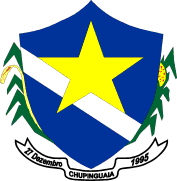                                ESTADO DE RONDÔNIA                              PODER LEGISLATIVO               CÂMARA MUNICIPAL DE CHUPINGUAIA         12ª    SESSÃOORDINÁRIAESTADO DE RONDÔNIAPODER LEGISLATIVOCÂMARA DE VEREADORES DO MUNICÍPIO DE CHUPINGUAIA                   PAUTA DA IMPRENSA    15/05//2023Projeto de Resolução                            ASSUNTO     AUTORIAProjeto de ResoluçãoNº 006/23ABRE NO ORÇAMENTO VIGENTE CRÉDITO ADICIONAL SUPLEMENTAR POR ANULAÇÃO DE DOTAÇÃO NO VALOR DE 115.000,00PODERLEGISLATIVO   INDICAÇÃO                           ASSUNTO     AUTORIA93Solicito ao executivo, que dentro das possibilidades seja instalada 03(três) lombadas( ONDULAÇÃO TRANSVERSAL TIPO: A. Conforme normas da Resolução 600 de 24 de Maio de 2016 do CONTRAN) sendo uma na Avenida Primavera sentido Avenida Tancredo neves próximas ao consultório odontológico Espaço Saúde, um próximo a Lotérica e outra na entrada da Avenida Primavera próxima ao Posto de gasolina Ribeiro, também como sinalização para que os caminhões pesados utilizem a Av. Primavera, assim diminuindo o tráfego de caminhões na av. principal.Ver: Eder da Van94Solicito ao executivo, que dentro das possibilidades seja feito o trabalho de drenagem de água com caráter de urgência na rua 10 L Do jardim acácia ao lado do pasto carijó.Ver: Eder da Van97Solicito que a secretaria de saúde veja a possibilidade de rever um aumento de remuneração do deslocamento dos motorista.Ver. Toninho 